6Bestellung bei GZ Telli +41(0)62 824 63 44oder info@gztelli.ch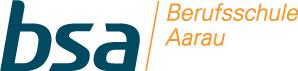                          Wochenmenu MahlzeitendienstMontag05.OktoberDienstag06.Oktober  Mittwoch07.OktoberDonnerstag08.OktoberFreitag09.Oktober